Past simpleEl past simple se utiliza para hablar de acciones ya concluidas en el pasado. Este tiempo verbal equivale al pretérito indefinido en español: yo canté, tú cantaste, él cantó, etc.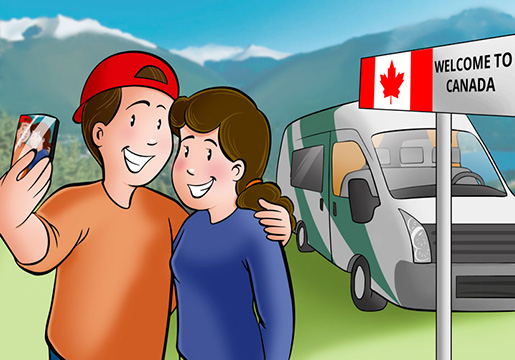 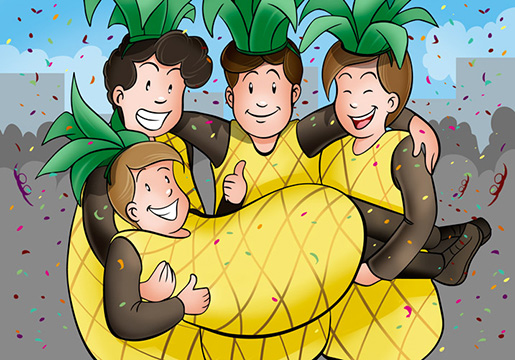 Last week we travelled to Canada.                                Last year we dressed up as pineapplesLa semana pasada viajamos a Canadá.                       El año pasado nos disfrazamos de piñas. El pasado en los verbos regulares e irregularesEn inglés, existen dos tipos de verbos: los regulares y los irregulares. Para poder construir el pasado simple correctamente debemos saber si el verbo principal es regular o irregular.La mayoría de los verbos son regulares y forman el pasado añadiendo -ed al final del verbo. Aun así, sufren una serie de cambios ortográficos: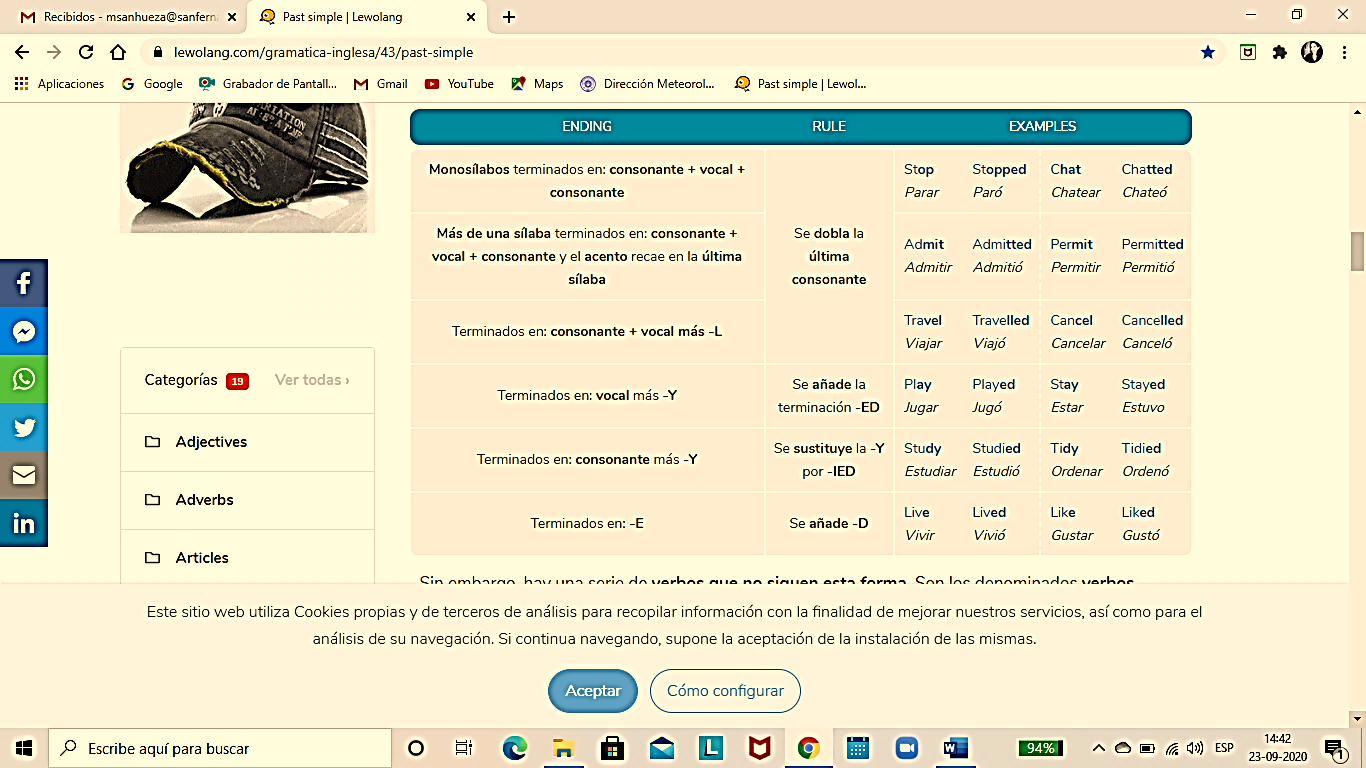 Sin embargo, hay una serie de verbos que no siguen esta forma. Son los denominados verbos irregulares. A continuación, les dejo algunos ejemplos de verbos irregulares (2da columna de verbos) 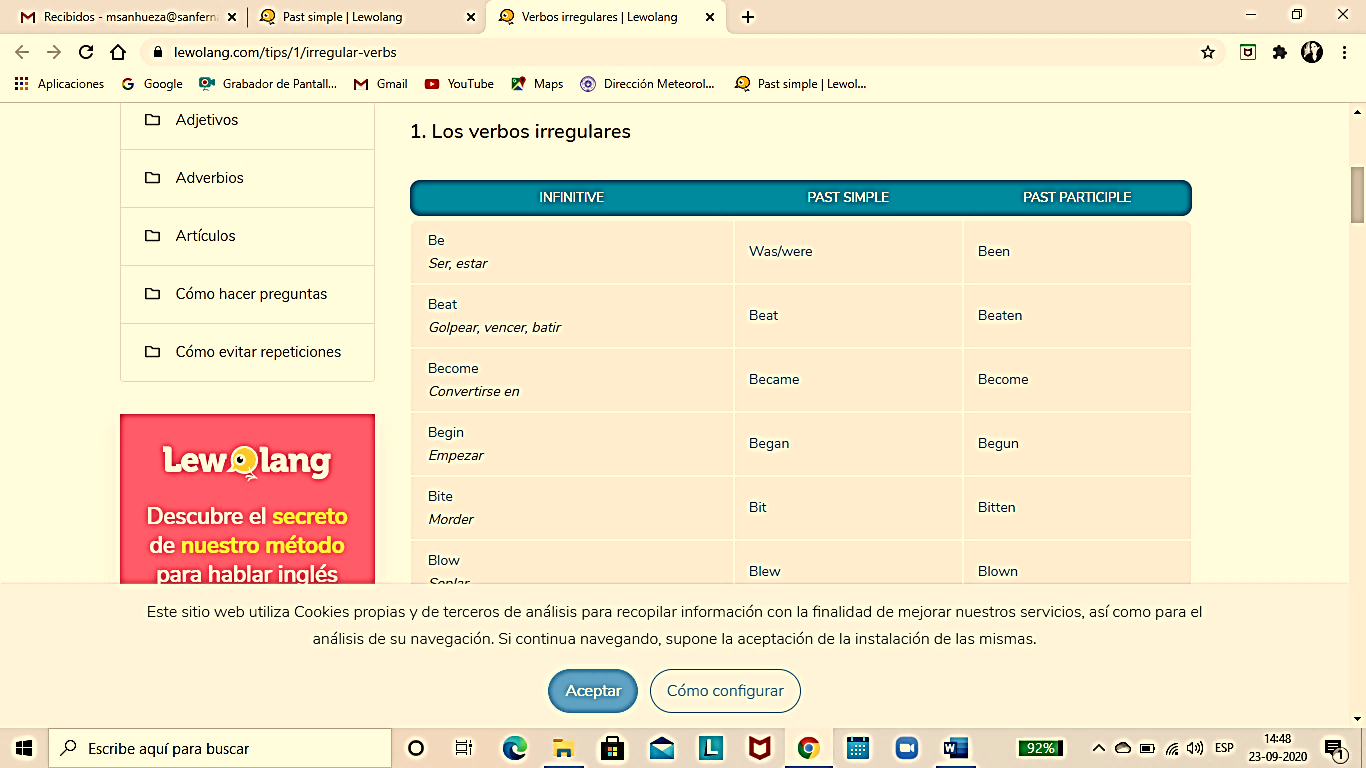 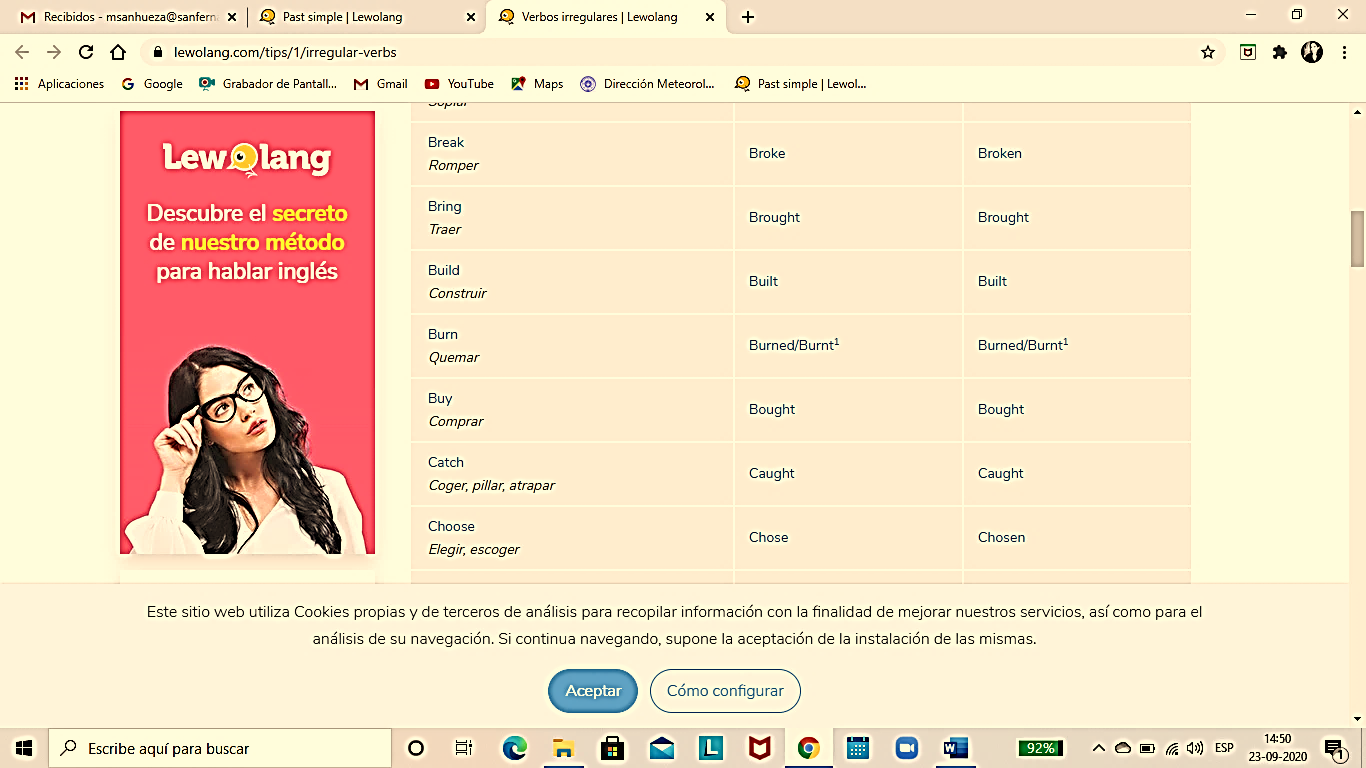 Les dejo este link para que puedan acceder a un listado completo de los verbos irregulares más usadoshttps://myenglishgoals.com/los-80-verbos-irregulares-mas-comunes-que-necesitas-saber/Estructura del past simpleLa forma afirmativa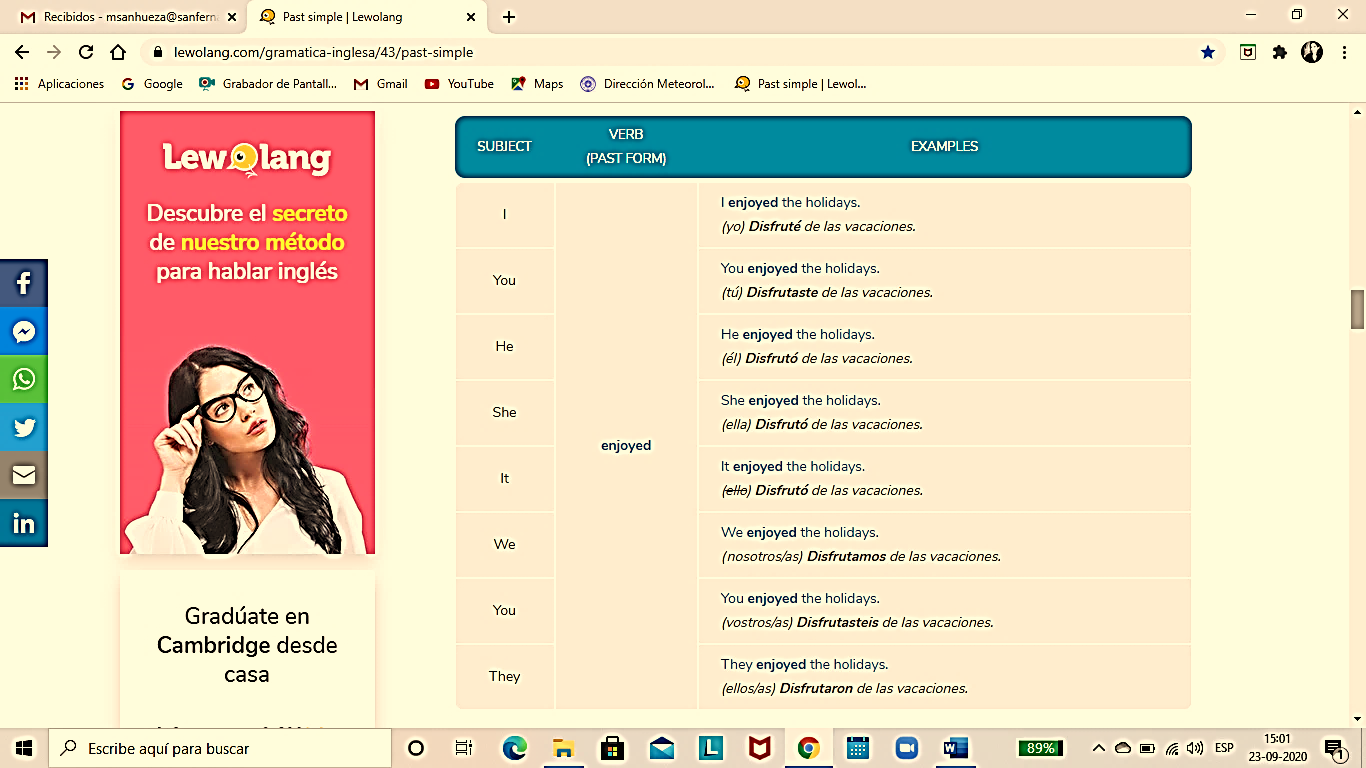 Asignatura: English (2° Semestre)N° De La Guía: 1 (OCTUBRE)Título de la Guía: “PAST SIMPLE AFFIRMATIVE”Título de la Guía: “PAST SIMPLE AFFIRMATIVE”Objetivo de Aprendizaje (OA):   OA8 Demostrar conocimiento y uso del lenguaje en conversaciones, discusiones y exposiciones por medio de las siguientes funciones. Describir acciones pasadas aplicando past simple; por ejemplo: I worked in a coffee shop. -Describir acciones pasadas en su forma afirmativa usando regular and irregular verbs.Objetivo de Aprendizaje (OA):   OA8 Demostrar conocimiento y uso del lenguaje en conversaciones, discusiones y exposiciones por medio de las siguientes funciones. Describir acciones pasadas aplicando past simple; por ejemplo: I worked in a coffee shop. -Describir acciones pasadas en su forma afirmativa usando regular and irregular verbs.Nombre Docente: María Teresa Sanhueza C.Nombre Docente: María Teresa Sanhueza C.Nombre Estudiante:Curso: 1° Medio ¿Dudas? ¿Consultas? Me pueden enviar un e-mail a msanhueza@sanfernandocollege.cl de Lunes a Viernes de 9:00 a 18:00 hrs. y yo aclararé sus dudas. Qq@@@@@@qqdfggooooLES RECUERDO QUE PARA LA EVALUACIÓN DE OCTUBRE ES NECESARIO QUE LEAN Y SE ESTUDIEN ESTA GUÍA Y LA SIGUIENTE DONDE TENDRÁN QUE APLICAR PAST SIMPLE EN SU FORMA AFIRMATIVA.